Ur.broj: 112-1/2018.U Koprivnici, 7. 3. 2018.Predmet: Poziv na sudjelovanje u Natječaju za mlade „Zagrizi tradiciju, pronađi deliciju!“Zagrizi tradiciju, pronađi deliciju!TKO? Muzej grada Koprivnice i Muzej prehrane Podravka		ZA KOGA? Učenike 14 – 18 godinaKADA?	Natječaj: 7. 3. – 7. 5. 2018. godineObjava rezultata: 18. 5. 2018. godineIzložba radova: 7. –  21. 6. 2018. godineZAŠTO?Obilježite s nama 50 godina djelovanja Galerije naivne umjetnosti u Hlebinama! Početkom 20. stoljeća unutar moderne umjetnosti formirao se stil naivne umjetnosti koji karakterizira slikarstvo samoukih, neškolovanih autora koji su postali prepoznatljivi pod nazivom Hlebinske škole i slikarstva na staklu. Naivna umjetnost oduvijek se oslanjala na bilježenje uglavnom seoske svakodnevice čiji je neizostavan dio i prehrana. U naivi možemo susresti tipično podravske proizvode poput špeka, luka i prga, ali i mnoštvo prikaza pijetlova, odnosno pevci – najpoznatije simbole naive i Podravine, najčešće u formi mrtvih priroda. U seoskoj tradicijskoj kulturi hrana se često povezivala s blagdanima, bila je sastavni dio običaja i obreda godišnjeg i životnog ciklusa. Na simboličkoj razini pojedine namirnice imale su vrlo važnu ulogu (prije svega kruh kojemu su se, ovisno o prilici, pridavala čak i neka čudotvorna svojstva – blagoslovljeni kruh, mrvice s božićnog stola, svatovski kruh…), a postojao je i čitav niz postupaka i pravila vezanih uz postavljanje stola i blagovanje. Upravo ti elementi prepoznaju se i u motivima naivnog slikarstva. Hrana je neophodna za dobro zdravlje, ali i važan element socijalizacije – pruža nam mogućnost povezivanja i druženja. Danas sve češće hranu povezujemo s emocijama. Tako nas određeni mirisi i okusi mogu podsjetiti na neke događaje ili vratiti u djetinjstvo (kao madeleine kolačići M. Prousta). A sad je vrijeme za nove i svježe poglede na uobičajene teme pa prepuštamo „palicu“ vama – mladima! Pokažite nam svoju maštovitost i kreativnost u pristupu te korištenju crtačkih, slikarskih, grafičkih, kiparskih, fotografskih tehnika, filma, videa, performansa ili bilo kojeg drugog hibridnog oblika umjetničkog izražavanja.Muzej grada Koprivnice u suradnji s Muzejom prehrane Podravka organizira umjetnički natječaj na temu života i prehrane na selu, za sve učenike 14 – 18 godina. Pozivamo Vas da u bilo kojem mediju, tradicionalnom ili suvremenom, interpretirate tradicijski život na selu i kulturu prehrane koja ga prati. Rad se može temeljiti na stvarnim doživljajima (sjećanjima ili prizorima iz života vaših predaka, temeljenih na razgovoru s njima) ili na vašim zamišljenim slikama života na selu. U prijavi je potrebno navesti:Ime i prezime i godište autora radaPuni naziv škole, adresu i gradIme i prezime profesora-mentoraKratko obrazloženje o radu (naziv, tehnika, pojasniti odakle inspiracija…)Kontakt (telefon, mobitel, e-mail)Natječaj je otvoren za sve škole na području Republike Hrvatske od 7. ožujka do 7. svibnja 2018. godine. Prijave se dostavljaju elektroničkim putem na adresu: hkusenic@muzej-koprivnica.hr ili na adresu: Muzej grada Koprivnice, Trg dr. Leandera Brozovića 1, 48 000 Koprivnica,s naznakom: „Za natječaj: Zagrizi tradiciju, pronađi deliciju!“Prijave se mogu donijeti osobno ili poslati elektroničkom ili regularnom poštom (zaključno s datumom 7. 5. 2018. godine na poštanskom žigu). Po završetku natječaja stručni žiri u sastavu Helena Kušenić, Vesna Peršić Kovač, Maša Zamljačanec (Muzej grada Koprivnice), Nada Matijaško (Muzej prehrane Podravka) izabrat će najbolje radove, a rezultati odabira bit će obavljeni 18. svibnja 2018. godine na internetskim stranicama Muzeja grada Koprivnice te poslani svim sudionicima putem elektroničke pošte. Izabrani radovi predstavit će se izložbom u prostorima Muzeja prehrane Podravka u Koprivnici (7. – 21. lipnja 2018. godine). Na otvorenju će biti odabrana 3 najbolja rada koja će osvojiti nagrade:mjesto: Jednodnevni izlet u Koprivnicu i Hlebine (Muzej prehrane Podravka, Muzej grada Koprivnice, Galerija naivne umjetnosti); posjet ateljeu naivnog umjetnika, kratka radionica slikanja na staklu + poklon-paket Podravkinih proizvodamjesto: Besplatna ulaznica za Muzej prehrane Podravka, Muzej grada Koprivnice, Galeriju naivne umjetnosti (iskoristive do kraja 2018. godine) + suvenir po izboru iz asortimana Galerije naivne umjetnosti + poklon-paket Podravkinih proizvodamjesto: suvenir po izboru iz asortimana Galerije naivne umjetnosti + poklon-paket Podravkinih proizvodaZa sva pitanja slobodno se obratite e-mailom: hkusenic@muzej-koprivnica.hr ili telefonom: 099 306 87 13.Nadamo se da ćete se odazvati našem pozivu i s veseljem očekujemo Vaš odgovor.Pokrovitelj natječaja: Podravka d. d.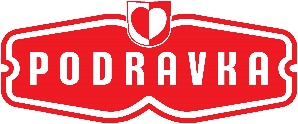 S poštovanjem,Helena Kušenić, kustosicaRavnatelj Muzeja grada KoprivniceRobert Čimin, viši kustos